http://www.que.es/guipuzcoa/201210031713-sebastian-estrena-coches-electricos-alquiler-epi.html?anker_1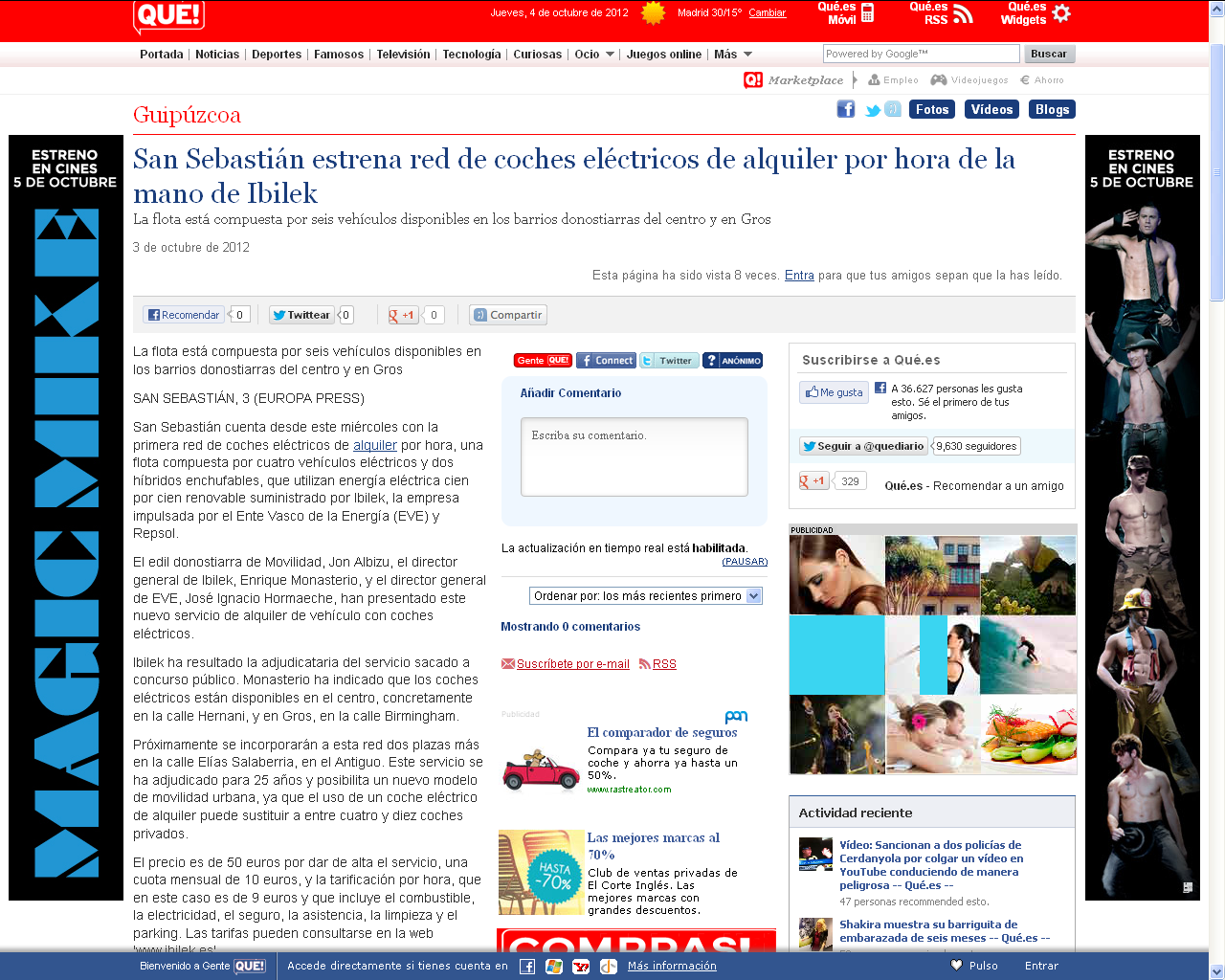 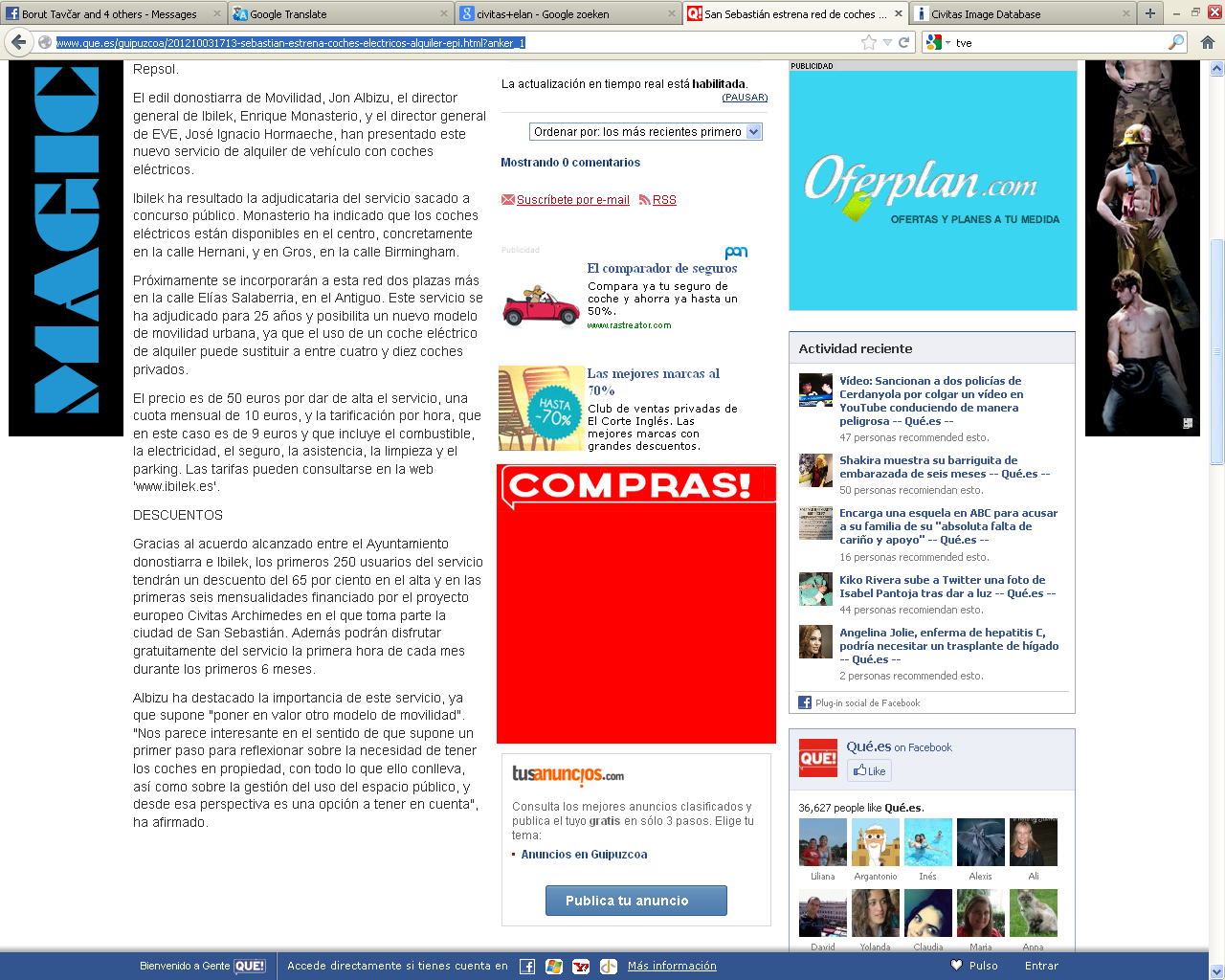 